09.10.2017                                     с. Рязановка                                             № 30-пОб определении  уполномоченного лица по утверждению схем газоснабжения и  газификации от имени муниципального образования Рязановский сельсовет Асекеевского района Оренбургской областиВ соответствии с Федеральным законом от 06.10.2003г. № 131-ФЗ« Об общих принципах организации местного самоуправления в Российской Федерации», Постановлением Правительства Российской Федерации от 30.12.2013г.	№	1314 «Об утверждении правил подключения (технологического присоединения) объектов капитального строительства к сетям газораспределения, а так же об изменении и признании утратившими силу некоторых актов Правительства Российской Федерации», руководствуясь Уставом муниципального образования Рязановский сельсовет:1. Определить уполномоченным лицом в части утверждения схем газоснабжения и газификации отображающих внутрипоселковые газопроводы от имени муниципального образования Рязановский сельсовет,  главу муниципального образования Рязановский сельсовет Асекеевского района Оренбургской области – Брусилова Александра Валентиновича.2. Контроль за исполнением настоящего постановления оставляю за собой.3.Постановление вступает в силу со дня подписания.Глава муниципального образования                                            А.В. БрусиловРазослано: прокурору района, «Бугурусланмежрайгаз», в дело.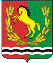 АДМИНИСТРАЦИЯМУНИЦИПАЛЬНОГО ОБРАЗОВАНИЯ РЯЗАНОВСКИЙ СЕЛЬСОВЕТ АСЕКЕВСКОГО РАЙОНА ОРЕНБУРГСКОЙ ОБЛАСТИП О С Т А Н О В Л Е Н И Е